GEBÜHRENORDNUNG Der TC RW Hochstetten ist eine Abteilung des TV Hochstetten1904 e.V. Jedes Mitglied der Tennisabteilung muss deshalb auch Mitglied beim TVH sein/werden.
Die nachfolgende Gebührenordnungen des TC RW Hochstetten bzw. 
TV Hochstetten beruhen auf den Beschlüssen der jeweiligen Jahreshauptversammlungen (zuletzt am 08.03.2017).Aufnahmegebühr (einmalig) 

Einzelpersonen ab 18 Jahren 					   EUR        	 50,-Beiträge (jährlich) Einzelpersonen							   EUR      	130,-
Ehepaare								   EUR      	195,-
Schüler über 18 Jahre, Studenten und Auszubildende	   	   EUR        	  80,-
Jugendliche 15 - 18 Jahre					   	   EUR	        	  60,-
Kinder bis 14 Jahre						   	   EUR	            45,-
Passive Mitglieder 						  	   EUR	            27,-Verwaltungsentgelt (je Buchung) Bei Widerspruch gegen das Lastschriftverfahren, falscher Bankverbindung, unberechtigter Lastschriftrückgabe, EUR 3,- Arbeitseinsatz Jedes aktive Mitglied hat ab dem Kalenderjahr in dem das 16. Lebensjahren vollendet wird jährlich 6 Arbeitsstunden zu leisten. Ab Vollendung des 70. Lebensjahres müssen keine Arbeitsstunden mehr geleistet werden. 
Nicht geleistete Stunden werden am Jahresende mit EUR 15,-- pro Stunde verrechnet. Grundbeiträge* des TVH (jährlich) Kinder und Jugendliche bis 18 Jahre 			   	   EUR        	24,-
Erwachsene ab 18 Jahre					   	   EUR		40,-
Ehepaare ohne Kinder						   EUR		80,-
Einzelmitglieder mit Kindern					   	   EUR		62,-
Ehepaare mit Kindern (Familienbeitrag) 			   	   EUR		90,-* Die vollständige Beitragsübersicht entnehmen Sie bitte der Beitragsordnung des TVH. 

Sämtliche Beiträge werden grundsätzlich im Lastschriftverfahren eingezogen. Linkenheim-Hochstetten, 09. März 2017 
Dustin Schrep, 1. Abteilungsleiter TC RW Hochstetten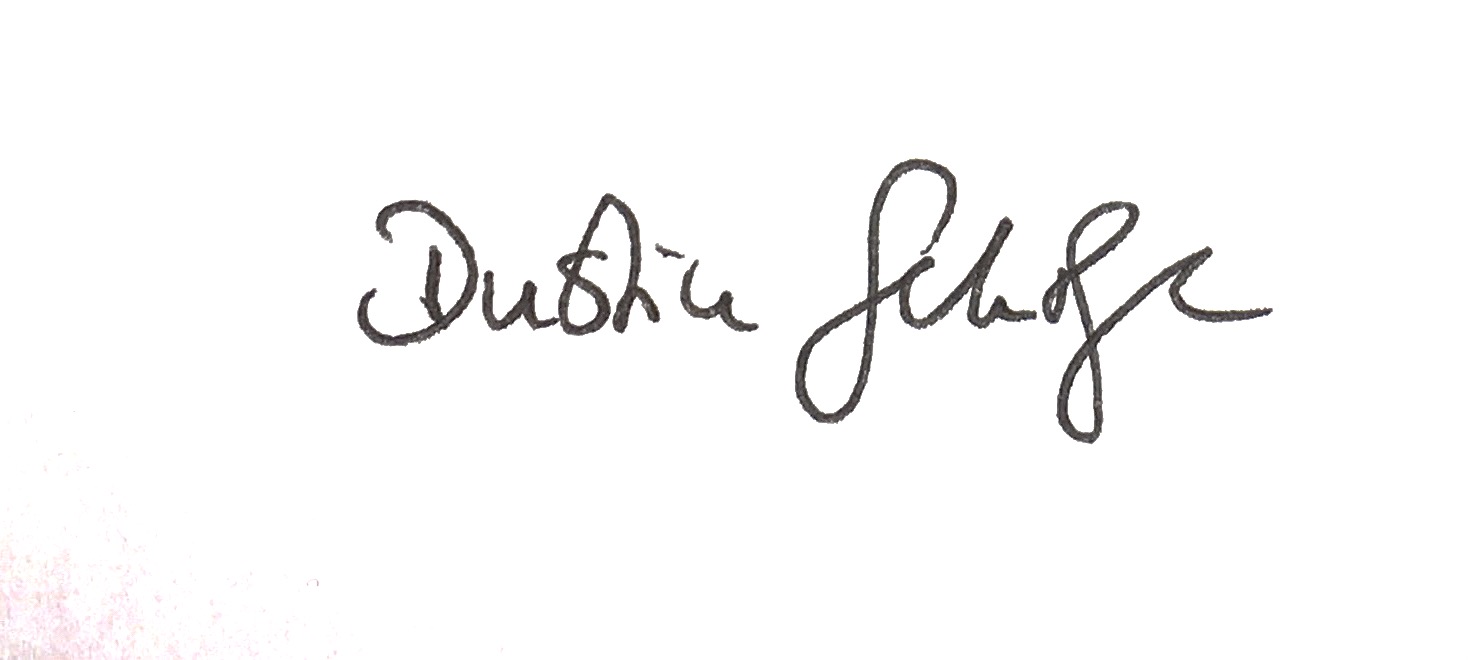 